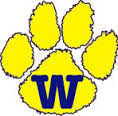 Course DescriptionPre-Calculus is a fourth mathematics course designed to prepare students for Calculus and other college level mathematics courses.Your success in this class will be a product of the consistency of your study and homework habits.  Being organized, prepared, conscientious, and present each day will greatly enhance your learning process.  Each student is responsible for his/her own learning and understanding of the goals and objectives presented in class.  Each student is responsible for the completion of his/her own work.  You are a student whose job and responsibility is to be the best student you can be!Topics		Unit 1 Conics					Unit 5 Trigonometric Identities					Unit 2 Intro to Trigonometry			Unit 6 Matrices		Unit 3 Trigonometric Functions			Unit 7 Vectors	Unit 4 Trig of General Triangles			Unit 8 ProbabilityMaterialsIn addition to your assignments from the previous class, you will need the following EVERY day:an organized math binder (which includes dividers/tabs and loose-leaf paper)notebook (spiral, composition, whatever floats your boat)color pencils/markers/highlighters would be helpful for note-taking purposespaper (lined AND graph)pencil/eraserGraphing Calculator (TI-83 or TI-84 preferred)Grading Policy					
Daily 			 10%		90 – 100		A
Quizzes		 20%		80 – 89			B
Tests	                           40%		74 – 79			C
Projects/Tasks		 10%		70 – 73 		D
Midterm/Final		 20%		69 and below		F
Total	   		100%                 TextbookGlencoe Pre-Calculus 2nd Edition; McGraw-Hill 2014HomeworkHomework is a crucial part of the learning process. We will go over homework the next day and homework quizzes can be given at any time without notice. If you are stuck on a problem, you should at least show some work and put down information that pertains to the problem to let me know that you have attempted it. Certain homework assignments will be collected and graded for accuracy. When doing homework, you are expected to show all your work (even if calculator is used) and clearly state your answer.CheatingIt is considered cheating to copy homework or classwork as well as copying another student’s test, project or quiz. Everyone must remain quiet until all tests and quizzes are turned in. Talking during a test means you are cheating someone out of their quiet time. If it is determined that you have cheated, you may receive a zero on the assignment, your parents will be notified and an administrative referral will be filled out. Extra HelpWhen you come in for extra help before or after school, you must be prepared. Come in showing that you have attempted homework, reworked quizzes, and taken notes. Have questions ready. Help sessions do not replace what you should be doing daily: coming to class, doing homework, listening in class, asking questions in class, and studying regularly. The same rules apply during these hours as they do during class (i.e. no texting).Hours:  Wednesdays and Fridays 7:45-8:15 a.m. 	          Tuesdays and Thursdays 3:45-4:15 p.m. BlogYou can access it through the school website (Faculty  Teacher Blogs/Emails  Izquierdo, Veronique)I post any notes given on the smartboard as a pdf file daily.Absences If you are absent, it is your responsibility to get class notes from a classmate or blog (if posted) and to turn make-up work in on time. I will not stay on top of your absences and missed work. This is YOUR responsibility as a young adult and failure to make-up assignments will result in a zero for that assignment. If you are absent the day before an assessment where no new material is taught, you will be expected to take the assessment upon your return.Make-up WorkYou may only make-up work for which you were absent. Any worksheets given in class will be in the make-up folders by the door. Make an appointment with me to come in to make-up assessments before or after school. You have 10 days starting the day you come back to school to make up any assessments. ExpectationsMaterials such as pencils and paper are required for this class and should be brought to class every day and therefore will not be provided for you. Clean up after yourself. Throw your trash away on your way out of class. Class participation and homework completion is expected every day and is an important part of your success in this class. Classroom RulesBe in your assigned seat when the tardy bell rings and begin the warm-up. Allow a teacher to dismiss you at the end of class.Keep your desk clear of purses, book bags and other distractions. You should have your textbook, notes or assignment out on your desk along with a pencil and a calculator if needed.This is a food and beverage free classroom. Water bottles are acceptable.Cellphones are to be turned off and put away. Teacher sees it, teacher takes it.Classroom Discipline Plan:1st Offense: Warning2nd Offense: Student/Teacher Talk3rd Offense: Student Detention and Call/Email Home4th Offense: ReferralDetention PolicyI assign afternoon (3:30-4:00) detentions only. In the event that you receive a detention in my class, you will be given 2 Tuesdays and 2 Thursdays to serve it (4 opportunities total over the span of 2 weeks). It is your responsibility to make arrangements to stay after on one of those days (speak to your coach or sponsor if you participate in after school activities/sports and find a ride home). I will not remind you of the detention nor hunt you down. Failure to serve will result in a referral.Bathroom PassesYou will receive 5. Don’t lose them and use them wisely.Dear Parents,I would appreciate the opportunity to speak with you concerning your child's progress at any point throughout the semester.  The easiest way for me to keep in touch is through email.  Please feel free to email me at any time.  My email address is at the top of the syllabus. Please leave your email and phone number below. Thank you in advance for your support!PLEASE SIGN AND RETURN THIS PART OF THE COURSE SYLLABUS. IF YOU HAVE ANY QUESTIONS, YOU MAY NOTE THEM BELOW OR CONTACT ME SEPARATELY.__________________________________________________		__________Student’s printed name							Class periodI have read and understand the terms of the course syllabus.__________________________________________________		___________Student Signature								Date_________________________________________________		__________Parent/Guardian Signature							Date_________________________________________________		______________________________Parent/Guardian Email Address 						Parent/Guardian phone number